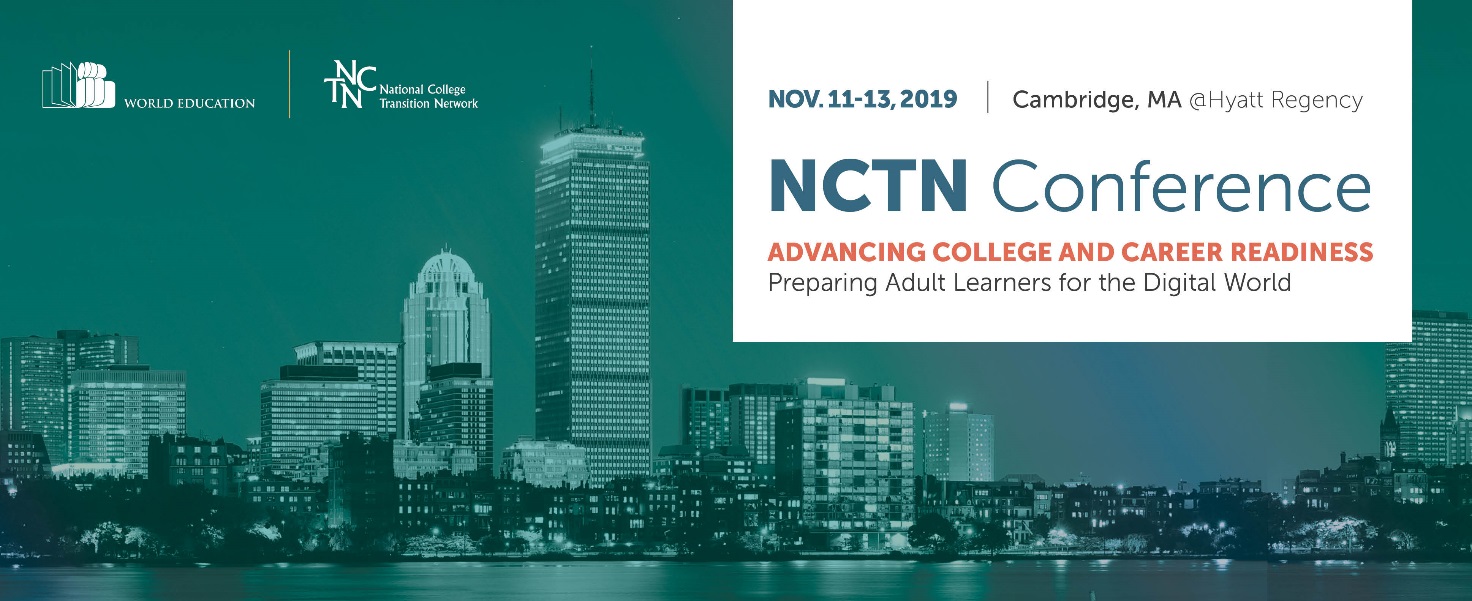 Dear Colleague,I’m reaching out to you to see if your organization would consider being a sponsor of our  National College Transition Network’s (NCTN) 13th annual conference November 11–13, 2019.  This year we’re holding it in Cambridge, MA at the Hyatt Regency.  You know well that postsecondary credentials matter for low-income adults and their families more than ever as a buffer against economic insecurity and that not just any credentials, but ones that correspond to local labor market needs.  The conference is an important part of the NCTN’s strategy in building the capacity of adult education providers and systems to prepare low-income, lower-skilled adults so that they can successfully compete for good jobs in this rapidly changing economy.  It provides a forum for adult education, workforce development, and postsecondary educators, advisors, and administrators to learn from experts and each other. Without adult education programs’ intervention, the odds are truly against adults’ ability to persist and complete postsecondary education and training. We would be thrilled to be able to count your organization among our sponsors. Please contact me or Priyanka Sharma at psharma@worlded.org to discuss how you would like to be involved.   See below for sponsorship details.Best regards,    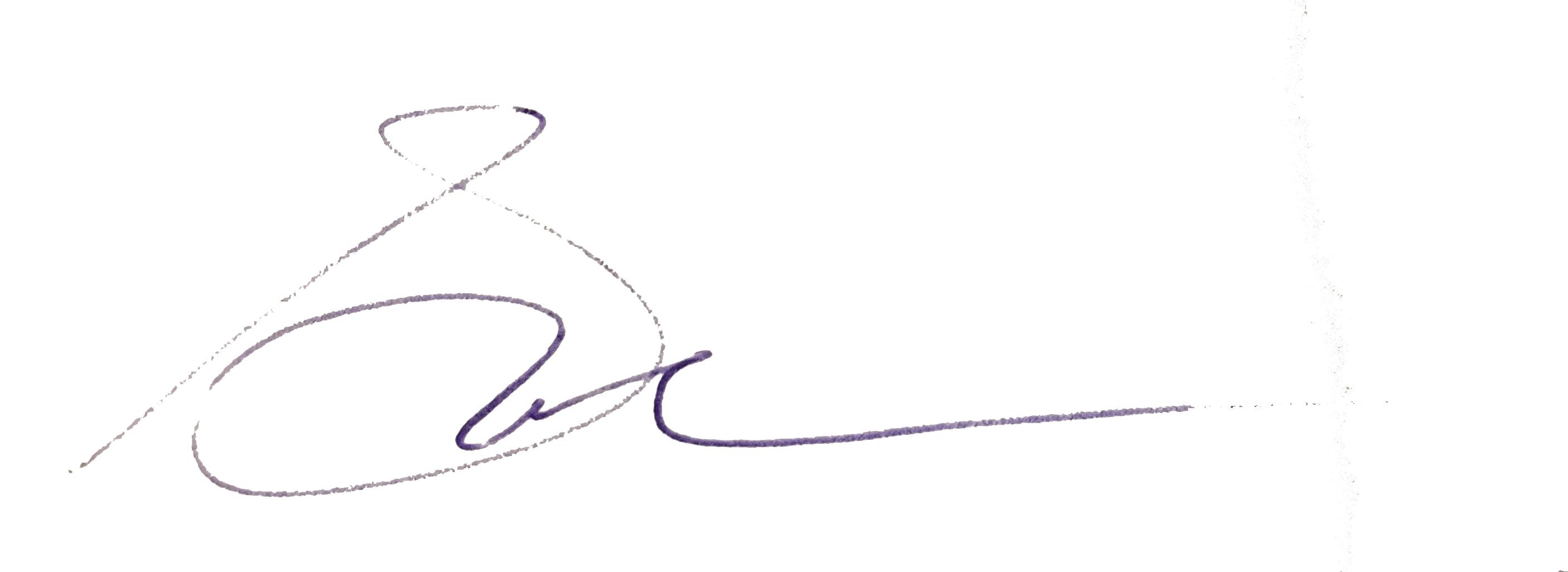 Sydney Bretelersbreteler@worlded.org617-385-3797 
Conference Sponsorship & Advertising OpportunitiesSponsorship and advertising opportunities are available for the 2019 NCTN National Conference. Support the Conference and the work of the NCTN by becoming a sponsor. Please complete the following form by August 15, 2019. ◻ Platinum Sponsor: $10,000 +Link/Logo posted as Platinum Sponsor on the NCTN website (Over 60,000 unique visitors to the site per year) and recognition in NCTN’s e-newsletter sent to over 3,500 membersFull page color ad recognizing your support in the conference programPromotional material distribution option will be availableAdvertisement placement with your link on conference website next to event sponsoredPremium booth location at the conference ◻ Gold Sponsor: $5,000Link/Logo posted as Gold Sponsor on the NCTN website for one year and recognition in NCTN’s e-newsletter sent to over 3,500 membersFull page color ad recognizing your support in the conference programOption to present a vendor webinar for NCTN members and partnersPromotional material distribution option will be availablePremium booth location at the conference◻ Silver Sponsor: $2,500 Link/Logo posted as Silver Sponsor on the NCTN website and recognition in NCTN’s e-newsletter sent to over 3,500 membersHalf page color ad recognizing your support in the conference programOption to present a vendor workshop Complimentary booth at the conference Sponsorships are payable by check (payable to NCTN/World Education) or by credit card through PayPal.  Please return the completed form to us.By email: nctn@worlded.org 
By mail: NCTN/World Education, Attn. Priyanka Sharma, 44 Farnsworth St, Boston MA 02210. World Education is a tax exempt non-profit organization (EIN# 13-1804349).Sponsorship & Payment InformationCompany Name  	Contact Name 	Title 	Address 	Telephone (____)__________________________________ Fax (____)	Email 	Sponsorship Level/Amount $ 								________Payment method:___    Check payable to NCTN/World Education ___    Credit Card (through PayPal – contact Ebony Vandross, evandross@worlded.org,  for details)            ___     Purchase Order   P.O. Number ____________Questions? Email: nctn@worlded.org 
Phone: Priyanka Sharma at 617-385-3788 Testimonials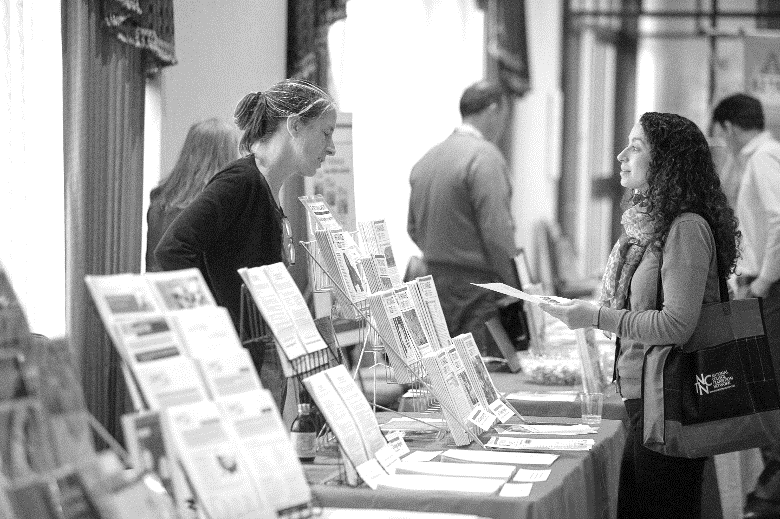 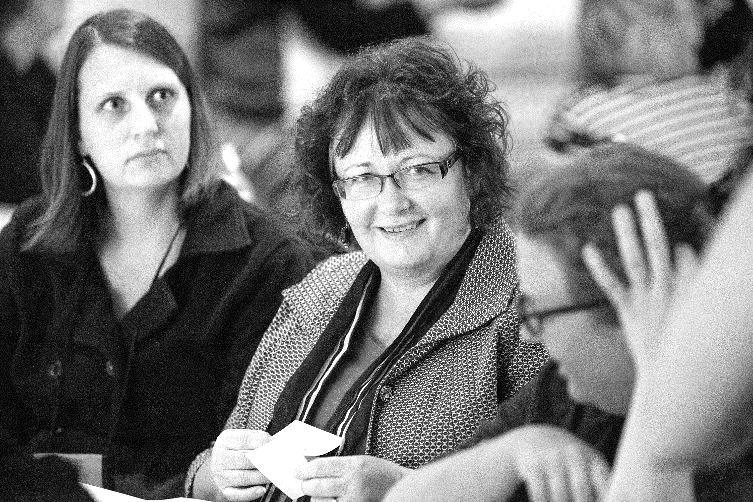 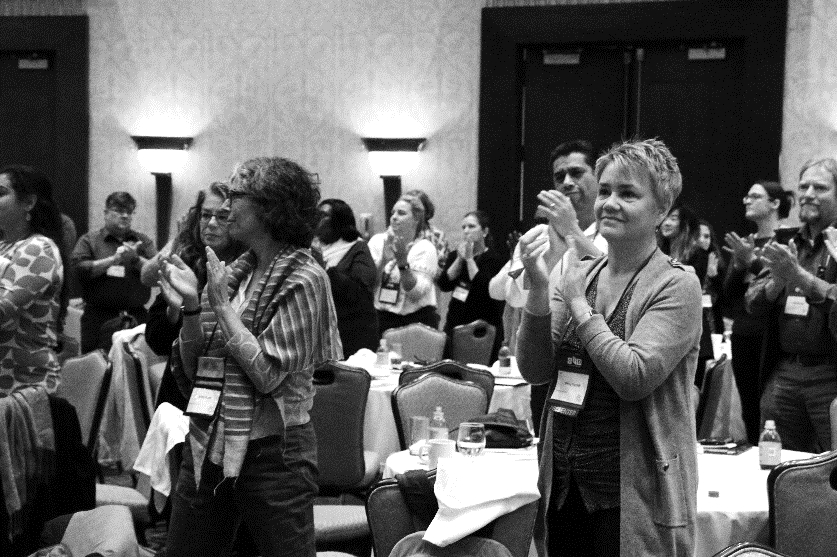 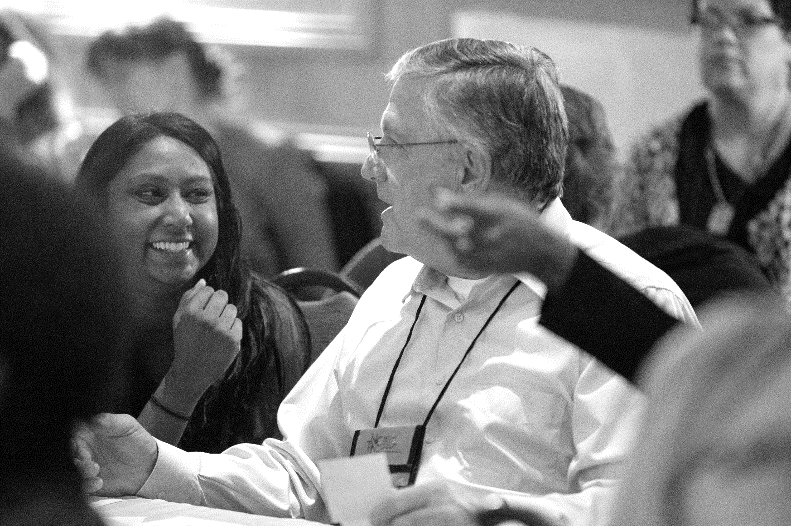 